Made especially for youbecause we care!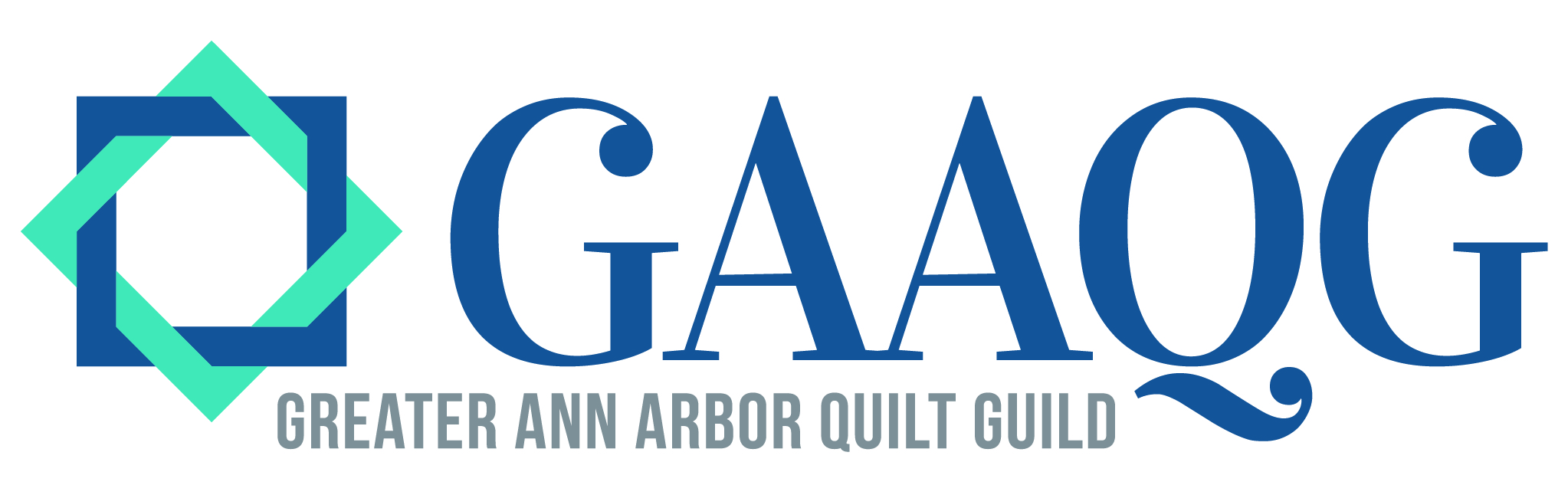 Made especially for youbecause we care!Made especially for youbecause we care!Made especially for youbecause we care!Made especially for youbecause we care!Made especially for youbecause we care!Made especially for youbecause we care!Made especially for youbecause we care!